Witam , Rodziców oraz dzieci , zapraszam na zajęcia Temat tygodnia : Wiosna na wsi Temat dnia : Wiosenne prace na wsi Propozycje dla Rodziców :1 propozycja Dzieci oglądają zdjęcia i mówią  co przedstawiają . Połącz narzędzia z odpowiednimi nazwami .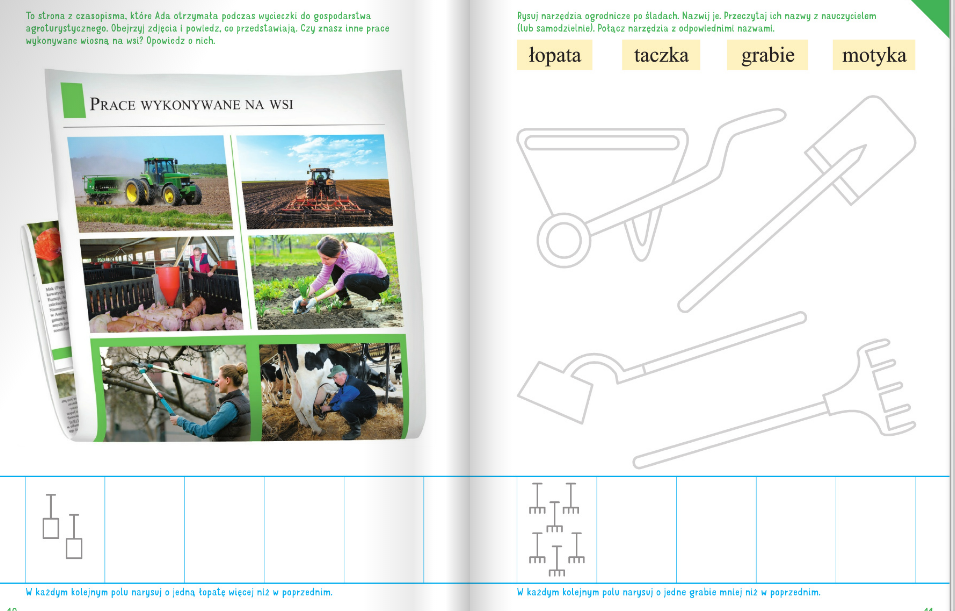 2 propozycja Dzieci dzielą nazwy na sylaby i głoski .Łopata , Grabie , Motyka , Sekator 3 propozycja Proponuję wykonanie karty pracy cz.4 str. 8-9 .